Thông tin chi tiết kế hoạch lựa chọn nhà thầuTop of FormBottom of Form[Số gói thầu : 1 ]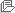 Trang chủXây dựng và phát triển bởi Bộ Kế hoạch và Đầu tưSố KHLCNT 20190935901 - 00 Loại thông báo Thông báo thực Hình thức thông báo  Đăng lần đầu Tên KHLCNT Mua sắm điều hòa lắp đặt tại tầng 1 nhà A4 Bên mời thầu Nhà máy In tiền Quốc giaTên chủ đầu tư Nhà máy In tiền Quốc gia Phân loại Hoạt động chi thường xuyên Phạm vi điểu chỉnh Trong phạm vi điều chỉnh của luật đấu thầu Ngày phê duyệt 13/09/2019 Số hiệu QĐ phê duyệt KHLCNT Quyết định phê duyệt Kế hoạch lựa chọn nhà thầu số 519/QĐ-NMI ngày 13/9/2019 của Tổng giám đốc Nhà máy In tiền Quốc gia Giá dự toán  145.163.150 VND Ngày đăng tải 16/09/2019 STTLĩnh vực LCNTTên gói thầuGiá gói thầu (VND)Chi tiết nguồn vốnHình thức LCNTPhương thức LCNTThời gian bắt đầu tổ chức LCNTLoại hợp đồngThời gian thực hiện hợp đồng1Hàng hóa Mua sắm điều hòa lắp đặt tại tầng 1 nhà A4145.163.150Vốn sản xuất kinh doanh Nhà máy In tiền Quốc giaChào hàng cạnh tranh rút gọn, trong nước, không sơ tuyển, không qua mạng Một giai đoạn một túi hồ sơTháng 9 Năm 2019Trọn gói30 Ngày